Research Funding provided by Choroideremia Research Foundation	     	CureCHM.org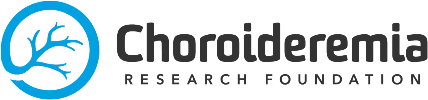 FundedResearcher NameInstitutionProject Title2002Miguel Seabra, MD, PhD, Professor, CEDOC, Chronic Diseases Research CenterNova Medical School, University of Lisbon, PortugalChoroideremia Research Lab Supplies2003Miguel Seabra, MD, PhD, Professor, CEDOC, Chronic Diseases Research CenterNova Medical School, University of Lisbon, PortugalDevelopment of CHM Mouse Model2004Miguel Seabra, MD, PhD, Professor, CEDOC, Chronic Diseases Research CenterNova Medical School, University of Lisbon, PortugalGeneration of CHM Viral Vector, pt. 12005Kirill Alexandrov, PhDMax Planck Institute, GermanyForced Expression of REP2 to the Retina2005Miguel Seabra, MD, PhD, Professor, CEDOC, Chronic Diseases Research CenterNova Medical School, University of Lisbon, PortugalGeneration of CHM Viral Vector, pt. 22006Miguel Seabra, MD, PhD, Professor, CEDOC, Chronic Diseases Research CenterNova Medical School, University of Lisbon, PortugalPreclinical Gene Therapy Study Year 12007Miguel Seabra, MD, PhD, Professor, CEDOC, Chronic Diseases Research CenterNova Medical School, University of Lisbon, PortugalPreclinical Gene Therapy Study Year 22010Jean Bennett, MD, PhD, F.M. Kirby Professor of OphthalmologyScheie Eye Institute, Perelman School of Medicine, University of Pennsylvania, Philadelphia, PAMouse Study Testing for Three Viral Vector Candidates2011Jean Bennett, MD, PhD, F.M. Kirby Professor of OphthalmologyScheie Eye Institute, Perelman School of Medicine, University of Pennsylvania, Philadelphia, PAAlternative In-Vitro Assay to Evaluate Three Viral Vector Candidates2011Miguel Seabra, MD, PhD, Professor, CEDOC, Chronic Diseases Research CenterNova Medical School, University of Lisbon, PortugalPre-Clinical Gene Therapy Study Year 32012Jean Bennett, MD, PhD, F.M. Kirby Professor of OphthalmologyScheie Eye Institute, Perelman School of Medicine, University of Pennsylvania, Philadelphia, PAPurchase of MP-1 Nidek digital retinal microperimeter equipment2012Mariya Moosajee, MBBS, BsC (Hons), PhD, FRCOphth, Consultant Ophthalmic Surgeon and Clinical Academic OphthalmologistUniversity College, London, UKAtaluren to Treat Nonsense-Mediated Choroideremia; Evaluate 6 Readthrough Compounds on Zebrafish and iPS Derived CHM Cell Lines, Fibroblast, RPE with Dr. Kalatzis; Grant 12012Jean Bennett, MD, PhD, F.M. Kirby Professor of OphthalmologyScheie Eye Institute, Perelman School of Medicine, University of PennsylvaniaFirst Generation Gene Therapy in Collaboration with Spark Therapeutics, pt. 12013Miguel Seabra, MD, PhD, Professor, CEDOC, Chronic Diseases Research CenterNova Medical School, University of Lisbon, PortugalPre-Clinical Gene Therapy Studies pt. 22013Mariya Moosajee, MBBS, BsC (Hons), PhD, FRCOphth, Consultant Ophthalmic Surgeon and Clinical Academic OphthalmologistUniversity College, London, UKAtaluren to Treat Nonsense-Mediated Choroideremia; Evaluate 6 Readthrough Compounds on Zebrafish and iPS Derived CHM Cell Lines, Fibroblast, RPE with Dr. Kalatzis; Grant 22013Jean Bennett, MD, PhD, F.M. Kirby Professor of OphthalmologyScheie Eye Institute, Perelman School of Medicine, University of Pennsylvania, Philadelphia, PAFirst Generation Gene Therapy in Collaboration with Spark Therapeutics, pt.22013Vasiliki Kalatzis, PhD, Human Genetics, HDR Life SciencesInstitute for Neurosciences of Montpellier, INSERM, FrancePre-Clinical Gene Therapy Studies for Choroideremia Using a Human Cellular Model: Differentiation of Patient iPS Cells into Retinal Cells, pt. 22013David Gamm, MD, PhD, Director, McPherson Eye Research Institute, Associate Professor, Ophthalmology and Visual SciencesUniversity of Wisconsin, Madison, WIMicroscope and Laboratory Equipment for Choroideremia Research2013Ian MacDonald, BsC, PhD, Professor of Metabolic Physiology, Faculty of Medicine & Health SciencesUniversity of Nottingham, UKAn Open Label Clinical Trial of Retinal Gene Therapy for Choroideremia2014Mariya Moosajee, MBBS, BsC (Hons), PhD, FRCOphth, Consultant Ophthalmic Surgeon and Clinical Academic OphthalmologistUniversity College, London, UKAtaluren to Treat Nonsense-Mediated Choroideremia; Evaluate 6 Readthrough Compounds on Zebrafish and iPS Derived CHM Cell Lines, Fibroblast, RPE with Dr. Kalatzis; Grant 32014Mariya Moosajee, MBBS, BsC (Hons), PhD, FRCOphth, Consultant Ophthalmic Surgeon and Clinical Academic OphthalmologistUniversity College, London, UKAtaluren to Treat Nonsense-Mediated Choroideremia; Evaluate 6 Readthrough Compounds on Zebrafish and iPS Derived CHM Cell Lines, Fibroblast, RPE with Dr. Kalatzis; Grant 42014Vasiliki Kalatzis, PhD, Human Genetics, HDR Life SciencesInstitute for Neurosciences of Montpellier, INSERM, FrancePre-Clinical Gene Therapy Studies for Choroideremia Using a Human Cellular Model: Differentiation of Patient iPS Cells into Retinal Cells, pt. 12014David Gamm, MD, PhD, Director, McPherson Eye Research Institute, Associate Professor, Ophthalmology and Visual SciencesWaisman Center, University of Wisconsin, Madison, WIThe Potential Role of hiPSCs in the Treatment of Choroideremia2015Jean Bennett, MD, PhD, F.M. Kirby Professor of OphthalmologyScheie Eye Institute, Perelman School of Medicine, University of PennsylvaniaMulti-Focal ERG/Visual Evoked Potentials Machine2015Mark Pennesi, MD, PhD Assistant Professor in Ophthalmic GeneticsOregon Health and Science University, Portland, ORExploring the Potential of OCT Angiography to Monitor Progression in Choroideremia2015Miguel Seabra, MD, PhD, Professor, CEDOC, Chronic Diseases Research CenterNova Medical School, University of Lisbon, PortugalDirect Reprogramming of Fibroblasts into Functional RPE Cells by Specific Transcription Factors2015Mariya Moosajee, MBBS, BsC (Hons), PhD, FRCOphth, Consultant Ophthalmic Surgeon and Clinical Academic OphthalmologistUniversity College, London, UKWhole Organism Screening for Protective/Regenerative Drug Therapeutics in the CHM Zebrafish Model2015Jeffrey S. Mumm, PhD, Helen Larson & Charles Glenn Grover Professor in Ophthalmology, Associate Professor of OphthalmologyWilmer Eye Institute, Johns Hopkins Medicine, Baltimore, MDWhole Organism Screening for Protective/Regenerative Drug Therapeutics in the CHM Zebrafish Model2015Gerald Lutty, PhD, Director, Ocular Vasculogenesis and Angiogenesis Laboratory; Professor of OphthalmologyWilmer Eye Institute, Johns Hopkins Medicine, Baltimore, MDProduction and Testing of CHM hiPSC-Derived Retinal and Vascular Cells (part 1)2015David Gamm, MD, PhD, Director, McPherson Eye Research Institute; Associate Professor, Ophthalmology and Visual SciencesWaisman Center, University of Wisconsin, Madison, WIEstablishment of CHM Biobank2015David Gamm, MD, PhD, Director, McPherson Eye Research Institute; Associate Professor, Ophthalmology and Visual SciencesWaisman Center, University of Wisconsin, Madison, WIProduction and Testing of CHM hiPSC-Derived Retinal and Vascular Cells (part 2)2015n/a4D Molecular Therapeutics, Emeryville, CADevelopment of AAV Capsid Variants with Enhanced Pan retinal Gene Delivery of the REP-1 Transgene for the Treatment of Choroideremia2016Edwin Stone, MD, PhD, Seamans-Hauser Chair in Molecular Ophthalmology; Director, Molecular Ophthalmology Laboratory; Director, Carver Family Center for Macular Degeneration; Director, Carver Nonprofit Genetic Testing Laboratory; Director, Institute for VisionUniversity of Iowa Foundation, Iowa City, IAProject CHM Genotyping Program (part 2) - Funded in Conjunction with PTC Therapeutics2016Robert MacLaren, MB, ChB, Dphi, FRCOphth, FRCS, FACS, FMedSci, Professor of OpthamologyUniversity of Oxford, UKOPI Lumera OCT Microscope Equipment Purchase2016Mariya Moosajee, MBBS, BsC (Hons), PhD, FRCOphth, Consultant Ophthalmic Surgeon and Clinical Academic OphthalmologistUniversity College, London, UKWhole Organism Screening for Protective/Regenerative Drug Therapeutics in the CHM Zebrafish Model; grant 22016Mariya Moosajee, MBBS, BsC (Hons), PhD, FRCOphth, Consultant Ophthalmic Surgeon and Clinical Academic OphthalmologistUniversity College, London, UKFreezer for CHM Research Samples2016Mariya Moosajee, MBBS, BsC (Hons), PhD, FRCOphth, Consultant Ophthalmic Surgeon and Clinical Academic OphthalmologistUniversity College, London, UKInvestigating the Degenerating Choroid in Choroideremia2017Michael Young, PhD, FARVO, Co-Director, Ocular Regenerative Medicine Institute and Director, Minda de Gunzburg Center for Retinal RegenerationSchepens Eye Institute, Mass General Boston; Department of Opthamology, Harvard Medical School, Boston, MALocalized Gene Delivery Through Suprachoroidal Space Using a Novel Auto Stop Needle2018David Gamm, MD, PhD, Director, McPherson Eye Research Institute; Associate Professor, Ophthalmology and Visual SciencesWaisman Center, University of Wisconsin, Madison, WIYear 1: Elucidating the Function of REP1 in Human Pluripotent Stem Cell-Derived RPE and Photoreceptor cells – funded in partnership with the Choroideremia Research Foundation Canada2018David Gamm, MD, PhD, Director, McPherson Eye Research Institute; Associate Professor, Ophthalmology and Visual SciencesWaisman Center, University of Wisconsin, Madison, WIDetermining the Downstream Consequences of Endogenous REP1 Activity in Human RPE and Photoreceptor cells2018Miguel Seabra, MD, PhD, Professor, CEDOC, Chronic Diseases Research CenterNova Medical School, University of Lisbon, PortugalHow CHM Defect Affects Cross Talk Between Organelles and Cellular Functions such as Mitochondria, Lysosome, Autophagy, and Proteostasis2018Keirnan Willett, MD, Department of OphthalmologyUniversity of Pennsylvania, Philadelphia, PAVascular Biomarkers in Retinal Gene Therapy for Leber Congenital Amaurosis and Choroideremia -  funded in partnership with Fight for Sight2018Jason A. Mills, PhD, Research Investigator and Kathleen Boesze-Battaglia, PhD, Professor of Biochemistry and BiophysicsUniversity of Pennsylvania, Philadelphia, PATargeting Phagosome Maturation to Restore Dysfunctional Retinal Pigmented Epithelium in CHM – funded in partnership with the Penn Orphan Disease Center2019David Gamm, MD, PhD, Director, McPherson Eye Research Institute; Associate Professor, Ophthalmology and Visual SciencesWaisman Center, University of Wisconsin, Madison, WIYear 2: Elucidating the Function of REP1 in Human Pluripotent Stem Cell-Derived RPE and Photoreceptor Cells2019Miguel Seabra, MD, PhD, Professor, CEDOC, Chronic Diseases Research CenterNova Medical School, University of Lisbon, PortugalMechanisms in Cell Death in Choroideremia2020Katrina Stingl, MD, Ophthalmologist, Clinical ScientistUniversity Eye Hospital, Tübingen, GermanyAdaptive Optics Imaging in Follow-Ups of Choroideremia Patients after Gene Therapy- funded in partnership with the Penn Orphan Disease Center2020Richard Harbottle, PhD, Group Leader, DNA Vector Group LeaderGerman Cancer Research Centre, DKFZ, Heidelberg, GermanyAutonomously Replicating DNA Nanovectors for Gene and Cell Therapy of Choroideremia2020David Williams, PhD, Professor in Residence, OphthalmologyUniversity of California, Los Angeles, CAUnderstanding Mitochondrial Defects in Choroideremia2020Kim Edwards, Graduate StudentUniversity of Wisconsin, McPherson Eye Research Institute, Madison, WIRANDY WHEELOCK RESEARCH AWARD WINNER: Identifying the Function of REP-1 Protein in Retina (RPE/Photoreceptors) and Non-Retina Tissues2020David Gamm, MD, PhD, Director, McPherson Eye Research Institute; Associate Professor, Ophthalmology and Visual SciencesUniversity of Wisconsin, McPherson Eye Research Institute, Madison, WIRandy Wheelock Research Award Budget Supplement2020Abigail Fahim, MD, PhD, Clinical Assistant Professor, Ophthalmology and Visual SciencesKellogg Eye Center, University of Michigan, Ann Arbor, MIInvestigating Choroideremia Pathophysiology using iPSC-derived Retinal Pigment Epithelium – funded in partnership with the Choroideremia Research Foundation Canada2020Stacey Hume, PhD, FCCMG, Associate Professor, Department of Medical GeneticsUniversity of Alberta, CanadaBOREN FAMILY RESEARCH AWARD: Identifying the Cause of a Discordant Phenotype in Two Brothers with the Identical CHM Mutation – funded in partnership with the Choroideremia Research Foundation Canada2020Yi (Fay) Zhai, MD, PhD, Clinical Research Fellow, Department of OphthalmologyUniversity of Alberta, CanadaOSTER FAMILY RESEARCH AWARD: Measuring the En Face Ellipsoid Zone (EZ) Area as a Biomarker of Photoreceptor Structure/Function in Choroideremia – funded in partnership with the Choroideremia Research Foundation Canada2021Mariya Moosajee, MBBS, BsC (Hons), PhD, FRCOphth, Consultant Ophthalmic Surgeon and Clinical Academic OphthalmologistUniversity College, London, UKSALOIS FAMILY RESEARCH AWARD: Neuroprotection for Choroideremia - – funded in partnership with the Choroideremia Research Foundation Canada2021Vasiliki Kalatzis, PhD, Human Genetics, HDR Life SciencesInstitute for Neurosciences of Montpellier, INSERM, FranceGLEASON FAMILY RESEARCH AWARD: A Novel Approach to Unravelling the Pathophysiology of CHM using iPSC-derived RPE from Patients- funded in partnership with the Choroideremia Research Foundation Canada2021David Gamm, MD, PhD, Director, McPherson Eye Research Institute; Associate Professor, Ophthalmology and Visual SciencesUniversity of Wisconsin, McPherson Eye Research Institute, Madison, WITHE AUBURN THETA CHI, CHI CHAPTER RESEARCH AWARD: Generation of Human iPSC Lines with Patient-Relevant REP-1 Mutation2021Ivan Conte, PhD, Assistant Professor, Department of Biology, Polytechnic and Basic Sciences SchoolUniversity of Naples Federico II, ItalyPharmacological induction of autophagy to treat CHM – funded in partnership with the Penn Orphan Disease Center2021Jasleen Kaur Jolly MSc BSc (Hons) MCOptom, Senior Clinical Research FellowUniversity of Oxford, Nuffield Department of Clinical Neurosciences, UKRICKETTS FAMILY RESEARCH AWARD: The Visual Brain in Choroideremia2021Cynthia Qian, MD, FRCSC, DABO, Clinical Assistant ProfessorUniversity of Montreal, CanadaRANDY WHEELOCK RESEARCH AWARD WINNER: Characterizing the phenotypical findings in female carriers with confirmed CHM mutation using multimodal imaging and functional testing; funded in partnership with the Choroideremia Research Foundation Canada2021Abigail Fahim, MD, PhD, Clinical Assistant Professor, Ophthalmology and Visual SciencesKellogg Eye Center, University of Michigan, Ann Arbor, MI Investigating Choroideremia Pathophysiology using iPSC-derived Retinal Pigment Epithelium – year 2 – funded in partnership with the Choroideremia Research Foundation Canada2021Bhanu P. Telugu, DVM, PhD, President & CSORenOVAte Biosciences, Inc., Reisterstown, MDCHM Porcine Animal Model Development – funded in partnership with Choroideremia Research Foundation Canada2022David Gamm, MD, PhD, Director, McPherson Eye Research Institute; Associate Professor, Ophthalmology and Visual SciencesUniversity of Wisconsin, McPherson Eye Research Institute, Madison, WIAssessing the potential of engineered tRNA readthrough technology to restore Rab Escort Protein-1 (REP-1) protein expression-- funded in partnership with the Penn Orphan Disease Center2022David Gamm, MD, PhD, Director, McPherson Eye Research Institute; Associate Professor, Ophthalmology and Visual SciencesUniversity of Wisconsin, McPherson Eye Research Institute, Madison, WIEINHORN FAMILY RESEARCH AWARD: MDBR Supplement: Assessing the potential of engineered tRNA readthrough technology to restore Rab Escort Protein-1 (REP-1) protein expression2022Vasiliki Kalatzis, PhD, Human Genetics, HDR Life SciencesInstitute for Neurosciences of Montpellier, INSERM, FranceUnravelling the Pathophysiology of CHM using innovative approaches – funded in partnership with Choroideremia Research Foundation Canada2022Ian MacDonald, MSc, MD, CM, Professor Emeritus, Department of Ophthalmology and Visual SciencesUniversity of Alberta, CanadaDeveloping an antisense oligonucleotide therapy for choroideremia – funded in partnership with the Choroideremia Research Foundation Canada2022Sena Gocuk, B.Sci (Hons), D.Optom, M.Phil, Department of Optometry and Vision SciencesUniversity of Melbourne, AustraliaStructural and functional changes in female carriers of choroideremia: A longitudinal study2022Jasleen Jolly, DPhil, MSc, BSc (Hons), MCOptom, Associate Professor, Vision and Eye Research InstituteAnglia Ruskin University, Cambridge, UKMAIA Scotopic Microperimetry Equipment Purchase2022Bhanu P. Telugu, DVM, PhD, President & CSORenOVAte Biosciences, Inc., Reisterstown, MDRANDY WHEELOCK RESEARCH AWARD WINNER: CHM Porcine Animal Model Development year 2 2022Kathleen Boesze-Battaglia, PhD, Professor of Biochemistry and BiophysicsUniversity of Pennsylvania, Philadelphia, PATargeting Metabolic Homeostasis in Dysfunctional CHM Retinal Pigment Epithelia– funded in partnership with the Penn Orphan Disease Center2023Miguel Seabra, MD, PhD and Pedro Antas, PhD, Global Eye InitiativeChampalimaud Foundation, PortugalTHROSSELL AND HILLIER FAMILIES RESEARCH AWARD: CRISPR-Based Gene Editing for Choroideremia – funded in partnership with the Choroideremia Research Foundation Canada2023Joseph Porter, PhD and John Lueck, PhD, Department of Pharmacology and PhysiologyUniversity of Rochester Medical Center, Rochester, NYTHROSSELL AND HILLIER FAMILIES RESEARCH AWARD: Development of a modular CHM minigene for testing rescue of the LET variant via anticodon engineered tRNAs– funded in partnership with the Choroideremia Research Foundation Canada2023Kerstin Nagel-Wolfrum, Dr. Phil. Nat; Institute of Molecular PhysiologyJohannes Gutenberg University, Mainz, GermanyTHROSSELL AND HILLIER FAMILIES RESEARCH AWARD: Translational read-through as therapeutic approach for CHM-patients with disease-causing nonsense mutations – funded in partnership with the Choroideremia Research Foundation Canada2023Sena Gocuk, B.Sci (Hons), D.Optom, M.Phil, Department of Optometry and Vision SciencesUniversity of Melbourne, AustraliaBENELLI FAMILY RESEARCH AWARD: Structural and functional changes in female carriers of choroideremia: A longitudinal study – Year 2 expansion study2023Ian MacDonald, MSc, MD, CM, Professor Emeritus, Department of Ophthalmology and Visual SciencesUniversity of Alberta, CanadaFRANCISCO RODRIGUEZ RESEARCH AWARD: Identifying the Cause of a Discordant Phenotype in Two Brothers with the Identical CHM Mutation – year 22023Dror Sharon, PhD; Division of Ophthalmology and Shay Ben Aroya, PhD; Faculty of Life SciencesHadassah-Hebrew University Medical Center, Jerusalem, Israel, and Bar-Ilan University, IsraelIn-vitro and in-vivo RNA editing of CHM nonsense mutations